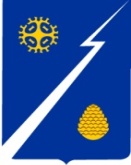 Ханты-Мансийский автономный округ – Югра (Тюменская область)Нижневартовский районГородское поселение ИзлучинскСОВЕТ ДЕПУТАТОВРЕШЕНИЕот 18.07.2012  	                               № 298  пгт. ИзлучинскВ соответствии с частью 2 статьи 53 Федерального закона от 06.10.2003 № 131-ФЗ «Об общих принципах организации местного самоуправления           в Российской Федерации», руководствуясь уставом поселения,  Совет поселенияРЕШИЛ:Внести изменения в приложение 1 к решению Совета депутатов поселения от 31.05.2012 № 285 «О денежном содержании и дополнительных гарантиях лиц, замещающих должности муниципальной службы в органах местного самоуправления городского поселения Излучинск»:Исключить пункт 4.2. раздела IV, пункты 4.3.-4.8. считать пунктами 4.2.-4.7.Пункт 7.2.6. раздела VII дополнить предложением «Время нахождения в ежегодном оплачиваемом отпуске включается в отработанное время в квартале.».Раздел X  изложить в новой редакции:«X. Премия за выполнение особо важных и сложных заданий10.1. Премия за выполнение особо важных и сложных заданий, выплачивается за выполнение особо важных и сложных заданий (разработку программ, муниципальных правовых актов, методик и других заданий, имеющих особую сложность и важное значение для улучшения социально-экономического положения в поселении, определенной отрасли, сферы деятельности). 10.2. При принятии решения о премировании учитываются следующие условия:	личный вклад Муниципального служащего, в обеспечение выполнения задач и реализации функций, возложенных на орган местного самоуправления;	степень сложности выполнения заданий, эффективности достигнутых результатов за определенный период работы;	оперативность и профессионализм Муниципального служащего             в решении вопросов, входящих в его компетенцию, в подготовке документов, выполнении поручений;	соблюдение установленных сроков, добросовестное и качественное выполнение заданий.10.3. Решение о премировании Муниципальных служащих администрации поселения, в том числе об объеме премии за конкретный премируемый период, принимается главой администрации поселения (в том числе по представлению непосредственного руководителя Муниципального служащего), и оформляется распоряжением администрации поселения.10.4. Размер выплаты премии за выполнение особо важных и сложных заданий определяется в индивидуальном порядке в зависимости от личного вклада Муниципального служащего в обеспечение выполнения задач, функций и реализации полномочий, возложенных на орган местного самоуправления. 	10.5. Премия за выполнение особо важных и сложных заданий, выплачивается в пределах средств, предусмотренных на оплату труда Муниципальных служащих в соответствующем финансовом году.».	2.  Внести изменения в приложение 2 к решению Совета депутатов поселения от 31.05.2012 № 285 «О денежном содержании и дополнительных гарантиях лиц, замещающих должности муниципальной службы в органах местного самоуправления городского поселения Излучинск», дополнив раздел VII 	пунктом 2.1.7. следующего содержания:	 «2.1.7. Компенсация стоимости санаторно-курортных путевок Муниципальным служащим и их детям, в размере 70 процентов, но в сумме не более 30 000 рублей и компенсация стоимости проезда к месту санаторно-курортного лечения и обратно в пределах территории Российской Федерации.	Компенсация производится 1 раз в календарном году,                         при использовании ежегодного оплачиваемого отпуска в количестве не менее          14 календарных дней, на основании заявления Муниципального служащего.	В каждом календарном году предоставляется одна из льгот (компенсация стоимости проезда к месту санаторно-курортного лечения и обратно либо стоимости проезда к месту использования отпуска и обратно).	Компенсация стоимости проезда к месту санаторно-курортного лечения и обратно производится аналогично компенсации расходов                    на оплату проезда к месту использования отпуска и обратно.».	3. Настоящее решение вступает в силу после его официального опубликования и распространяется на правоотношения, возникшие                  с 01 января 2012 года, за исключением подпункта 1.1., применение которого осуществляется после вступления в силу данного решения. 4. Контроль за выполнением решения возложить на постоянную комиссию по бюджету, налогам и социально-экономическому развитию поселения     Совета     депутатов     городского     поселения   Излучинск    (А. В. Матвиенко).Глава поселения                                                                              Н. П. СорокинаО внесении изменений в решение Совета депутатов поселения от 31.05.2012 № 285 «О денежном содержании и дополнительных гарантиях лиц, замещающих должности муниципальной службы в органах местного самоуправления городского поселения Излучинск»